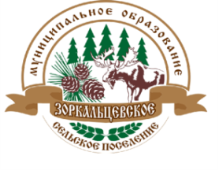 ТОМСКАЯ ОБЛАСТЬТОМСКИЙ РАЙОНСОВЕТ ЗОРКАЛЬЦЕВСКОГО СЕЛЬСКОГО ПОСЕЛЕНИЯРЕШЕНИЕ №	2405.07.2019с.Зоркальцево                                                                                                  32-е собрание   4-го созываО рассмотрении протеста Томской транспортной прокуратуры № 3-30в-2019 от 28.06.2019 на решение Совета Зоркальцевского сельского поселения № 19 от 23.05.2019 «О внесении изменений в Решение Совета Зоркальцевского сельского поселения от 07.10.2014 г. № 21 «О принятии решения об утверждении Генерального Плана и Правил землепользования и застройки муниципального образования «Зоркальцевское сельское поселение» »Рассмотрев протест Томской транспортной прокуратуры № 3-30в-2019 от 28.06.2019 на решение Совета Зоркальцевского сельского поселения № 19 от 23.05.2019 «О внесении изменений в Решение Совета Зоркальцевского сельского поселения от 07.10.2014 г. № 21 «О принятии решения об утверждении Генерального Плана и Правил землепользования и застройки муниципального образования «Зоркальцевское сельское поселение»»Совет Зоркальцевского сельского поселения РЕШИЛ:Протест Томской транспортной прокуратуры № 3-30в-2019 от 28.06.2019 на решение Совета Зоркальцевского сельского поселения № 19 от 23.05.2019 «О внесении изменений в Решение Совета Зоркальцевского сельского поселения от 07.10.2014 г. № 21 «О принятии решения об утверждении Генерального Плана и Правил землепользования и застройки муниципального образования «Зоркальцевское сельское поселение»» отклонить;О результатах рассмотрения протеста сообщить прокурору Томской транспортной прокуратуры; Направить данное решение на подписание Главе поселения и опубликование в информационном бюллетене и на официальном сайте муниципального образования «Зоркальцевское сельское поселение» в сети Интернет -  www.zorkpos.tomsk.ru.;Настоящее решение вступает в силу со дня его официального опубликования;Председатель Совета	Зоркальцевского сельского поселения		                                               Г.Я. ЖороваИ.о. Главы Зоркальцевского  сельского  поселения                                                                                              В.В. Даценко